Муниципальное дошкольное образовательное учреждение«Детский сад комбинированного вида №17 «Колобок»Ярмарка речевых игр(деловая игра для воспитателей)учитель-логопед Копылова Наталья Вячеславовна, первая квалификационная категорияДата проведения: 24.11 2015Цель: развивать творческую деятельность педагогических работников по обновлению содержания и повышения качества образования по познавательно-речевому развитию детейЗадачи: способствовать педагогам по созданию благоприятных условий для познавательно-речевого развития детей;стимулировать дальнейший профессиональный  рост  педагогов;выявлять и распространять лучший опыт.Ход:Информация о результатах оперативного контроля по организации речевой среды в группах.Речевые игры как средство развития речи у дошкольников.Ярмарка речевых игр.Подведение итогов.1. При входе в зал участники получают жетоны с номерами выступлений. Зачитывается информация о результатах оперативного контроля по организации речевой среды в группах.2. Речевые игры как средство развития речи у дошкольников.В соответствии с ФГОС речевое развитие « включает владение речью как средством общения и культуры; обогащение активного словаря; развитие связной, грамматически правильной диалогической и монологической речи; развитие речевого творчества; развитие звуковой и интонационной культуры речи, фонематического слуха; знакомство с книжной культурой, детской литературой, понимание на слух текстов различных жанров детской литературы; формирование звуковой аналитико-синтетической активности как предпосылки обучения грамоте»Большое внимание уделяется развивающей среде. Развивающая предметно-пространственная среда должна обеспечивать возможность общения и совместной деятельности детей (в том числе детей разного возраста) и взрослых, а также возможности для уединения. Следует уделять внимание развивающим свойствам элементов развивающей предметно-пространственной среды. Это обусловлено тем, что благодаря своему высокому развивающему потенциалу, игровые средства могут быть использованы для детей с различным уровнем развития. Развивающие возможности элементов РППСхарактеризуются на основе оценки их «развивающего потенциала», полагая при этом, что чем выше этот потенциал, тем выше развивающие возможности. Степень этого потенциала можно оценить следующим образом:Число заданий, которые могут быть сформулированы перед ребенком с использованием элементов РППС,  чем больше таких заданий, тем выше развивающий потенциал.(д/и «Домашние животные», «Заколдованные животные», «Мир птиц») Число ступеней сложности,которые могут быть сформированы на основе образовательных заданий и «высота» этих ступеней. Чем больше ступеней сложности, чем равномернее их «высота», тем выше развивающий потенциал элементов. («Слоговое домино») Существуют такие элементы РППС, которые стимулируют творческую активность и ребенка, и взрослого. Они побуждают придумывать новые задания для детей помимо тех, которые уже есть. Чем больше новых заданий может быть придумано на основе использования элементов РППС, тем выше их развивающий потенциал.(«Съедобные мордочки», если сделать набор заготовок мордочек и наборы фруктов и овощей, то ребенок попадает в ситуацию выбора, действует самостоятельно, далее придумать истории и т.д) Степень универсальности-возможность применять элементы РППСдля нескольких программных направлений, чем для большего числа направленийони могут быть использованы, тем выше его развивающий потенциал.(д/и «Подводный мир»; «Речевое развитие»-изучение предлогов, «Познавательное развитие»- «Морские обитатели», математика, «Художественно-эстетическое развитие» - рисование, лепка и т.д.) «Автодидактичность»-структурное свойство игрового средства, которое «указывает» ребенку на его ошибки, сделанные при выполнении того или иного игрового задания. Чем больше заданий с такими «указаниями», тем выше развивающий потенциал элементов РППС. Это обусловлено тем, что один развивающий элемент, благодаря своим свойствам, может быть использован для организации развивающих игр с широким диапазоном сложности.(«Речемыслительный тренажер» «Антонимы»).Право выбора.В совместной игре с детьми развивается умение до начала игры определять тему, 1—2 игровых события («Во что будем играть? Чтопроизойдет?»).Создаются условия для того, чтобы сделать процесс приобретения знаний ребёнком мотивированным.   Мотивационная  установка к  деятельности через  постановку   проблемы  или  «тайны», которуюнеобходимо  раскрыть (методы: поисковый, решение проблемы, противоречий). Педагог учит ребёнка ставить цели и находить пути её достижения, помогает ребёнку сформировать у себя умение контроля и самооценки. Таким образом, дети проявляют себя, а мы поддерживаем этот процесс, что способствует развитию коммуникативных способностей ребёнка, а это необходимо при любом виде деятельности.Уточнение  имеющихся  у  детей  представлений через  творческие  игровые задания.3. Ярмарка речевых игр.Внимание! Внимание!Сегодня на повестке днягениальная идея одна:Всем предлагается участие принятьВ речевой ярмарке товары показать.Каждый может похвалиться,Своей идеей поделиться.Для чего она сгодится,Как на детках отразится.Тема нашей ярмарки «Речевые дидактические игры». Ярмарка – это публичная продажа товаров. Товар продается в присутствии многих покупателей. Его цена определяется в процессе того, как «купец» представляет свою идею. Сегодня на продажу выставлены самые драгоценные товары:- лавка «Буковка» предлагает игры по обучению грамоте  и развитию фонематических процессов;- трактир «Говорильня» потчует играми по звукопроизношению  и развитию связной речи;- торговые ряды «Граматейка» предлагают игры на обогащение словаря и       грамматический строй речи.Правила ярмарки:Перед продажей каждого товара вниманию участников ярмарки предлагается небольшое теоретическое выступление, раскрывающее особенности и специфику каждого из предложенных видов игр, а также проводится презентация развивающей игры, изготовленной или приобретенной педагогами детского сада.Критерии оценки товаров:- соответствие материалов возрастному развитию детей;- портрет игры: название, цель, правила;- дизайн оформления: эстетичность, оригинальность.Всем участникам ярмарки выдаются «монеты» 1, 5, 10, которыми они оценивают игру.Подведение итогов.Критерии игр оцениваются по 10 балльной системе, дополнительный балл за оригинальность, высокую эстетичность. По итогам конкурса определяются три призовых места. Победители получают настольно-печатные игры: «Предлоги с, у, из, в, на», «Предлоги над, под» , «Домашние животные». Затем, в конце ярмарки выясняют, что каждый для себя нового открыл во время проведения деловой игры.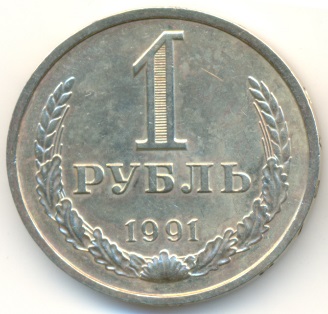 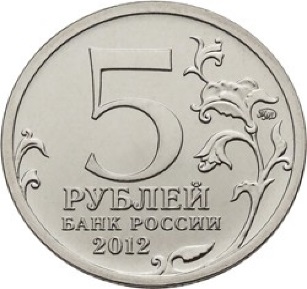 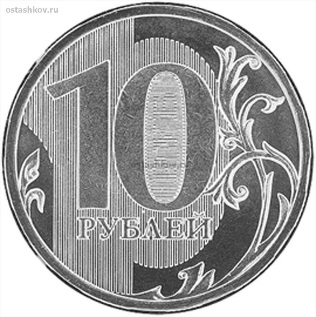 